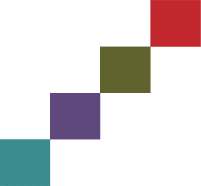 Phase 1	Think Groups and Investigative Teams	January – April	Master Planning Think Groups  (4-8 weeks)Six groups- based on ages (13-30, 30-55, 55+), and ministry (youth, fellowship, small groups, office staff, kids)Dates to be determined.  Findings recorded.	Think Groups Aggregate Meeting  (Wednesday, March 9  6:30-8:15pHear about the other ideas that were shared.  Begin to identify priority needs and opportunities.  Discover areas where investigation is needed. 	Master Planning Investigative Teams (6-8 weeks)Speak with the proper people to dream, think about what exists, explore options to expand4-6 groups (e.g. renting mobiles or pursuing a building remodel).	Investigative Team Aggregate Meeting(s)   (3 weeks)Aggregate the findings in a meeting, could be open invitation to the whole LT.  Send out teams for a few extra details if needed, or new questions. 	Gather together a “Think Groups and Investigative Findings” PacketNeed a team of three people compile a packet.Phase 2	Master Plan Draft Development Meetings May - July	Master Plan Development Meeting With the whole Elder and Deacon Leadership team (LT).  Share the “Think Groups and Investigative Findings” packet.  Talk about dreams with that team.  Have a feel for the team’s interest. 	Two weeks of prayer and conversation to follow 	Master Plan Development Meeting(s)  (At leadership team meeting May 19) Discussion meeting for Elders and Deacons to share their thoughts about what they heard, new ideas or ask questions.	Create Master Plan “Alternates” Draft  (8 weeks)Create a team of four people (Master Plan Commission) to take the findings and subsequent thoughts and leanings to layout two or three options and articulate it in a Master Plan “Alternates” Draft.	Master Plan - “Draft Review”  (beginning of July)		Smaller group of people 8-10 people, a mix open to elders, deacons, invited participants		Consider the direction of the draft plan, ask questions and suggest areas of inquiry.Edit & review the draft document itself and presentation.	Extra time for more investigation?	Create a Master Plan “Alternates“ Draft (July)Follow up with loose ends, develop the presentation doc and visuals.Phase 3	Master Plan Proposal MeetingsAugust - October	Master Plan Alternates “Draft” Presentation (beginning of August) – For Congregation		Present the Master Plan Draft to congregation.	Open to all who want to come.Announce two discussion meetings.	Discussion Meetings 1 and 2  (August) – For CongregationGoals are to evaluate the alternatives, discuss the pros and cons of the various plans allow for feedback and discussion.	Master Plan Development Meeting – Leadership Team  (August 18 @ LT meeting)		 Follow up from discussions and prayer.	Create the Master Plan and Presentation (September - October)Phase 4	Final Draft and PresentationNovember	Master Plan Development Meetings		The leadership teams are presented with final drafts, highlight any changes (Elders, Deacons)The leadership teams votes to show agreement and unified support. (November 6 @ Elder Meeting)	Present to the congregation VISION and Master Planning PresentationsMake the document available.Present with some slide shows of the layouts, the finances, the phases, the next steps.